mercoledì 17 maggio 2023 ore 17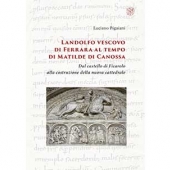 Biblioteca Ariostea Via delle Scienze, 17 FerraraPresentazione del libro di Luciano PigaianiDal castello di Ficarolo alla costruzione della nuova cattedraleIntroduce Luigi Contegiacomo, già Direttore dell’Archivio di Stato di RovigoNella Ferrara medievale diversi vescovi hanno avuto una valenza più o meno importante nella loro azione pastorale o politica e probabilmente il vescovo che ha lasciato l’impronta più grande in questo excursus plurisecolare è stato Landolfo, che ha retto l’episcopato nella Ferrara di inizio XII secolo. Non conosciamo quando sia nato, non sono rimasti suoi scritti, né abbiamo alcunché notizia di essi, per cui è stata analizzata esclusivamente la documentazione relativa a Ferrara nella quale fosse incluso il suo nome per ottenere la visione più completa possibile della figura di Landolfo cercando di comprendere e rendere palese il ruolo da lui svolto in questi atti in campo religioso, nelle relazioni politiche e come amministratore dei beni della sua Chiesa. Abile politico, Landolfo combatté per tutta la sua vita per conseguire l’autonomia politica e religiosa da Ravenna: getta le basi, sfrutta il momento storico favorevole, ottiene una prima volta l’autonomia; cambiano i rapporti, deve cedere, non senza una strenua resistenza, al dominio di Ravenna. Ma non demorde e quando si presenta ancora l’occasione sfrutta la congiuntura favorevole per stabilire un cordiale rapporto con il nuovo papa Innocenzo II e porre il problema dell’autonomia come determinante per Ferrara. Dopo la sua morte l’atto dell’elezione diretta da parte del papa del cardinale Grifo come successore di Landolfo a vescovo di Ferrara sancirà la definitiva conquista di questa autonomia da Ravenna costituendo la chiosa finale del suo lungo episcopato.https://archibiblio.comune.fe.it/event/1895/3005/landolfo-vescovo-di-ferrara-al-tempo-di-matilde-di-canossa